2.4.4. Das elektromagnetische Spektrum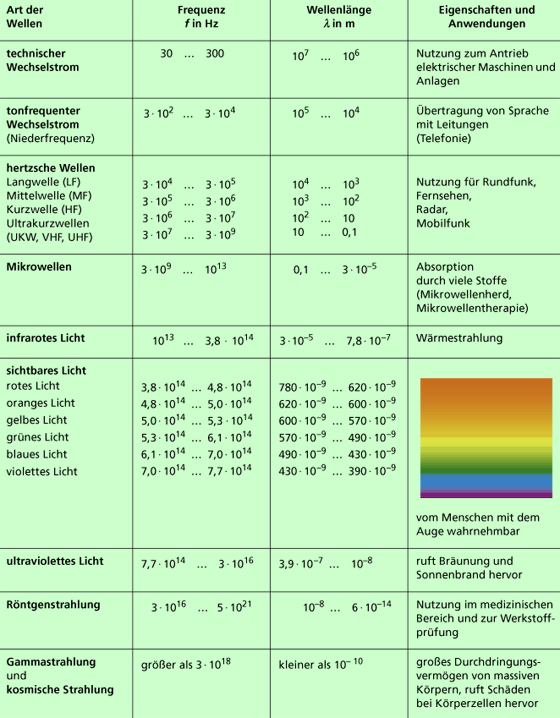 